Nombre:______________________________Look at the pictures and the feelings and emotions in English and then use the word bank to write the correct Spanish meaning under each picture.                                                                         _______________           _______________                 _______________             __________________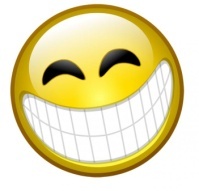 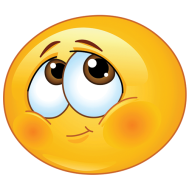 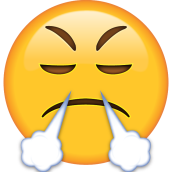 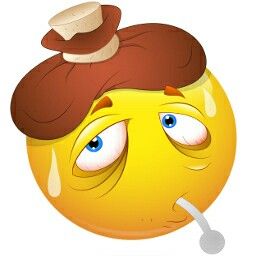 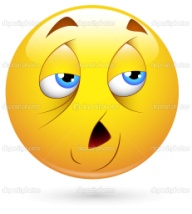 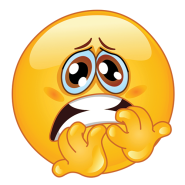 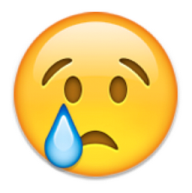 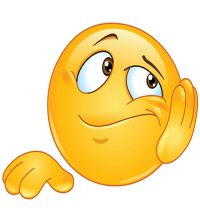 _______________             _______________                   _______________        __________________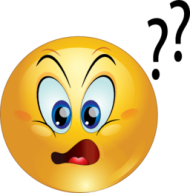 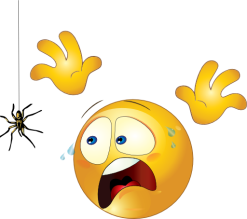 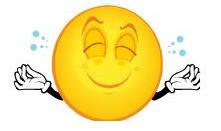 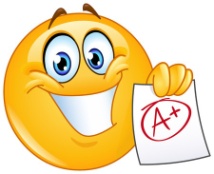 _______________                _______________             _______________               _________________Agreement between pronoun and adjective in Spanish.In Spanish, adjectives (feelings) must agree with the pronoun they describe in gender and in number.This means that if the person we are talking about is feminine, the adjective (feeling) must be feminine. If the word in Spanish ends in “O” we must change “O” to “A”.  example: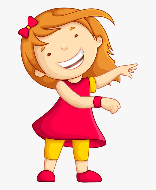                 Content  If the person we are talking about is masculine and the word (feeling) in Spanish ends in “O” the “O” remains.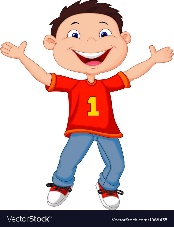                       contentIf we are talking about more than one girl, the adjective (feeling) must be feminine. If the word in Spanish ends in “O” we must change “O” to “AS”.  example: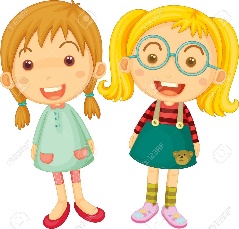                     contentIf we are talking about more than one boy, the adjective (feeling) must be masculine. If the word in Spanish ends in “O” we must to change“O” to “OS”.  example: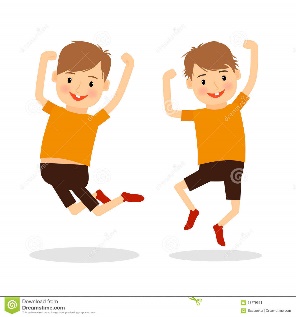                  Content If we are talking about more than one boy and one girl or more, the adjective (feeling) must be masculine. If the word in Spanish ends in “O” we must to change” to “OS”.  example: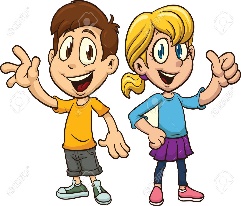                   content      Write beside each picture the letter that correspond to the meaning in Spanish. 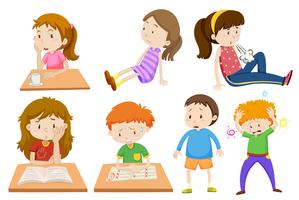 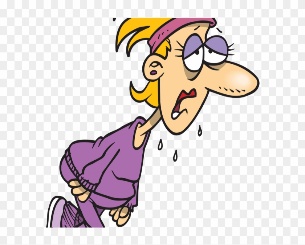                                                                                                                       2.                                                      _______                                                                                                               _____        Tired                                                                                                       tired 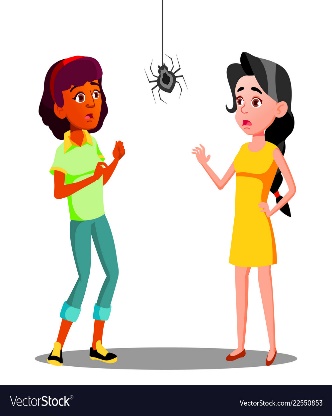 3.                                                                                                                                  4.                                            _______                                                                                                             _____            Scared                                                                                                                          tired 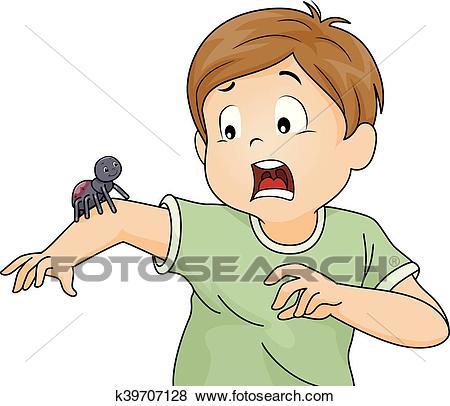 5.                                                                                                                                        6.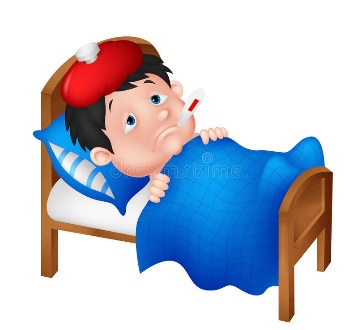                                         ________                                                                                                                _____                                                                                                                                                                                                                                                          Sick                                                                                                                                scared 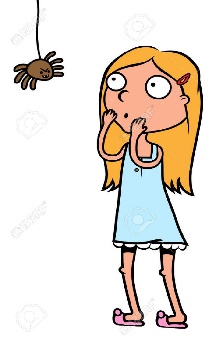 7.                                                                                                                                               8.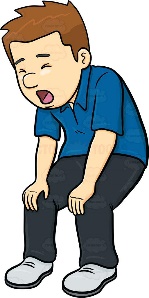                                      __________                                                                                                             ______               Scared                                                                                                                                       tired 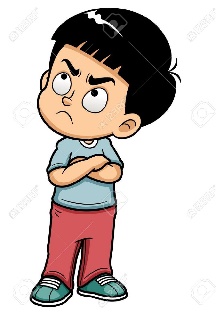 9.                                                                                                                                                 10.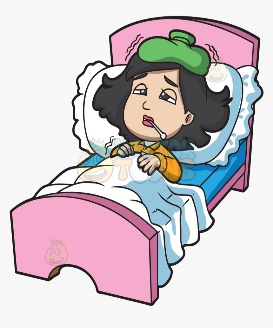                                    __________                                                                                                                   ____                                                                                                                               Angry                                                                                                                                         sick Grade 4 Spanish – Week April 27-30 lesson 1Las emociones y los estados fisicos (feelings and emotions) Grade 4 Spanish – Week April 27-30 lesson 1Las emociones y los estados fisicos (feelings and emotions) Grade 4 Spanish – Week April 27-30 lesson 1Las emociones y los estados fisicos (feelings and emotions) OBJECTIVEACTIVITIESRESOURCESGet familiar with the new vocabulary.ACTIVITY 1:Read aloud the words from the new vocabularyStudy the words Vocabulary:Estoy: I am                                         Enfermo: Sick Contento: content                             Feliz: happyNervioso: nervous                            Cansado: tired Triste: sad                                         Aburrido: boredConfundido: confused                        Asustado: scared Calmado: calm                                   Avergonzado: embarrassed Apenado: ashamed                            Enojado: angryOrgulloso: proud                              Satisfecho: satisfied Enfadado: upset                                Feliz: happy Aterrado: terrified                            Preocupado: worried  Soñoliento: dozyACTIVTY 2:Look at the pictures and the feelings and emotions in English and then use the word bank to write the correct Spanish meaning under each picture.  If you can print, draw the face and then write the beside the feeling in Spanish. Once you complete assignment upload on Seesaw on the Spanish folder.Dios les bendiba - Worksheet “ las emociones y los estados fisicos ” printed or be able to see on a device.Computer or device.Grade 4 Spanish – Week April 27-30 lesson 2Las emociones y los estados fisicos (feelings and emotions) Grade 4 Spanish – Week April 27-30 lesson 2Las emociones y los estados fisicos (feelings and emotions) Grade 4 Spanish – Week April 27-30 lesson 2Las emociones y los estados fisicos (feelings and emotions) OBJECTIVEACTIVITIESRESOURCESLearn agreement between adjective and noun in Spanish. ACTIVITY 1:Read and carefully next page explaining the agreement between nouns and adjectives.ACTIVTY 2:Look at the pictures and then Write beside each picture the letter that correspond to the meaning in Spanish being aware of the rules between the adjective (feeling) and the noun.  Once you complete assignment upload on Seesaw on the Spanish folder.Dios les bendiba - Worksheet “ las emociones y los estados fisicos ” printed or be able to see on a device.Computer or device.